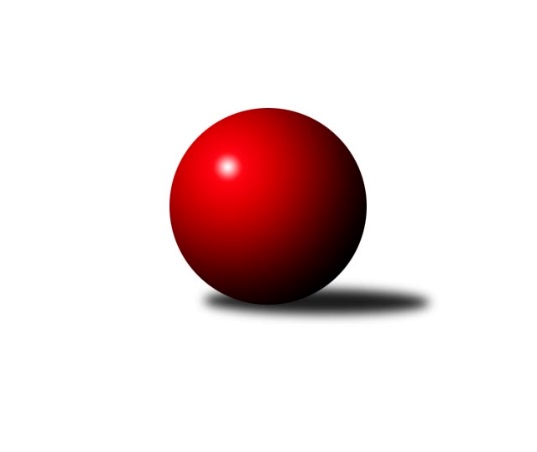 Č.23Ročník 2017/2018	16.5.2024 Mistrovství Prahy 1 2017/2018Statistika 23. kolaTabulka družstev:		družstvo	záp	výh	rem	proh	skore	sety	průměr	body	plné	dorážka	chyby	1.	TJ Praga Praha A	23	18	1	4	132.5 : 51.5 	(176.5 : 99.5)	2511	37	1728	783	35	2.	TJ Astra Zahradní Město A	23	14	2	7	111.0 : 73.0 	(152.0 : 124.0)	2462	30	1718	744	42.6	3.	TJ Sokol Rudná A	23	15	0	8	104.5 : 79.5 	(139.0 : 137.0)	2441	30	1722	719	54.1	4.	KK Slavoj Praha C	23	13	2	8	111.5 : 72.5 	(158.0 : 118.0)	2479	28	1713	766	36.4	5.	KK Konstruktiva Praha  C	23	13	1	9	107.0 : 77.0 	(151.5 : 124.5)	2480	27	1715	765	37.5	6.	SK Uhelné sklady Praha A	23	13	0	10	99.5 : 84.5 	(141.5 : 134.5)	2427	26	1702	724	43.4	7.	SK Meteor Praha A	23	12	1	10	92.0 : 92.0 	(140.0 : 136.0)	2375	25	1671	704	42.9	8.	Sokol Kobylisy A	23	11	1	11	92.5 : 91.5 	(146.0 : 130.0)	2440	23	1701	739	44	9.	VŠTJ FS Praha A	23	11	1	11	87.5 : 96.5 	(144.0 : 132.0)	2434	23	1695	739	42.8	10.	SK Sokol Žižkov Praha B	23	10	1	12	86.0 : 98.0 	(136.5 : 139.5)	2444	21	1704	740	40.3	11.	TJ Sokol Rudná B	23	8	1	14	75.5 : 108.5 	(120.0 : 156.0)	2390	17	1695	695	55.2	12.	PSK Union Praha B	23	8	0	15	73.5 : 110.5 	(119.0 : 157.0)	2357	16	1681	675	43.7	13.	SK Uhelné sklady Praha B	23	6	0	17	62.0 : 122.0 	(102.0 : 174.0)	2352	12	1656	696	46.7	14.	SK Sokol Žižkov Praha C	23	3	1	19	53.0 : 131.0 	(106.0 : 170.0)	2340	7	1645	695	50.8Tabulka doma:		družstvo	záp	výh	rem	proh	skore	sety	průměr	body	maximum	minimum	1.	TJ Praga Praha A	12	12	0	0	78.0 : 18.0 	(100.0 : 44.0)	2539	24	2592	2461	2.	SK Meteor Praha A	11	10	0	1	60.5 : 27.5 	(82.0 : 50.0)	2603	20	2670	2528	3.	KK Konstruktiva Praha  C	12	10	0	2	73.0 : 23.0 	(97.0 : 47.0)	2603	20	2652	2496	4.	KK Slavoj Praha C	12	9	2	1	67.0 : 29.0 	(89.5 : 54.5)	2623	20	2739	2503	5.	SK Uhelné sklady Praha A	11	9	0	2	56.0 : 32.0 	(78.0 : 54.0)	2406	18	2489	2318	6.	TJ Astra Zahradní Město A	12	8	2	2	64.0 : 32.0 	(85.5 : 58.5)	2494	18	2573	2425	7.	TJ Sokol Rudná A	12	9	0	3	57.0 : 39.0 	(73.0 : 71.0)	2391	18	2503	2225	8.	VŠTJ FS Praha A	11	8	1	2	54.5 : 33.5 	(80.0 : 52.0)	2565	17	2609	2534	9.	Sokol Kobylisy A	11	8	1	2	53.0 : 35.0 	(82.5 : 49.5)	2352	17	2426	2263	10.	PSK Union Praha B	12	8	0	4	55.5 : 40.5 	(78.0 : 66.0)	2374	16	2469	2307	11.	SK Sokol Žižkov Praha B	11	7	0	4	50.0 : 38.0 	(71.0 : 61.0)	2532	14	2650	2472	12.	TJ Sokol Rudná B	11	7	0	4	48.5 : 39.5 	(68.0 : 64.0)	2348	14	2426	2256	13.	SK Uhelné sklady Praha B	11	6	0	5	44.5 : 43.5 	(59.5 : 72.5)	2384	12	2490	2291	14.	SK Sokol Žižkov Praha C	12	3	0	9	35.0 : 61.0 	(60.5 : 83.5)	2461	6	2585	2316Tabulka venku:		družstvo	záp	výh	rem	proh	skore	sety	průměr	body	maximum	minimum	1.	TJ Praga Praha A	11	6	1	4	54.5 : 33.5 	(76.5 : 55.5)	2508	13	2686	2417	2.	TJ Sokol Rudná A	11	6	0	5	47.5 : 40.5 	(66.0 : 66.0)	2442	12	2615	2254	3.	TJ Astra Zahradní Město A	11	6	0	5	47.0 : 41.0 	(66.5 : 65.5)	2458	12	2611	2321	4.	KK Slavoj Praha C	11	4	0	7	44.5 : 43.5 	(68.5 : 63.5)	2477	8	2643	2291	5.	SK Uhelné sklady Praha A	12	4	0	8	43.5 : 52.5 	(63.5 : 80.5)	2432	8	2606	2278	6.	KK Konstruktiva Praha  C	11	3	1	7	34.0 : 54.0 	(54.5 : 77.5)	2466	7	2734	2314	7.	SK Sokol Žižkov Praha B	12	3	1	8	36.0 : 60.0 	(65.5 : 78.5)	2446	7	2554	2332	8.	Sokol Kobylisy A	12	3	0	9	39.5 : 56.5 	(63.5 : 80.5)	2450	6	2606	2263	9.	VŠTJ FS Praha A	12	3	0	9	33.0 : 63.0 	(64.0 : 80.0)	2435	6	2576	2282	10.	SK Meteor Praha A	12	2	1	9	31.5 : 64.5 	(58.0 : 86.0)	2346	5	2474	2237	11.	TJ Sokol Rudná B	12	1	1	10	27.0 : 69.0 	(52.0 : 92.0)	2384	3	2592	2260	12.	SK Sokol Žižkov Praha C	11	0	1	10	18.0 : 70.0 	(45.5 : 86.5)	2341	1	2586	1902	13.	PSK Union Praha B	11	0	0	11	18.0 : 70.0 	(41.0 : 91.0)	2355	0	2556	2254	14.	SK Uhelné sklady Praha B	12	0	0	12	17.5 : 78.5 	(42.5 : 101.5)	2354	0	2482	2098Tabulka podzimní části:		družstvo	záp	výh	rem	proh	skore	sety	průměr	body	doma	venku	1.	KK Slavoj Praha C	13	10	0	3	70.0 : 34.0 	(95.0 : 61.0)	2525	20 	6 	0 	0 	4 	0 	3	2.	TJ Praga Praha A	13	9	1	3	69.5 : 34.5 	(99.0 : 57.0)	2497	19 	7 	0 	0 	2 	1 	3	3.	TJ Astra Zahradní Město A	13	9	1	3	67.5 : 36.5 	(87.0 : 69.0)	2483	19 	5 	1 	0 	4 	0 	3	4.	TJ Sokol Rudná A	13	8	0	5	59.0 : 45.0 	(80.0 : 76.0)	2426	16 	5 	0 	2 	3 	0 	3	5.	VŠTJ FS Praha A	13	7	1	5	53.0 : 51.0 	(83.0 : 73.0)	2423	15 	5 	1 	1 	2 	0 	4	6.	SK Meteor Praha A	13	7	1	5	53.0 : 51.0 	(75.0 : 81.0)	2389	15 	6 	0 	1 	1 	1 	4	7.	SK Uhelné sklady Praha A	13	7	0	6	54.5 : 49.5 	(82.0 : 74.0)	2416	14 	6 	0 	1 	1 	0 	5	8.	KK Konstruktiva Praha  C	13	6	1	6	55.0 : 49.0 	(76.0 : 80.0)	2462	13 	4 	0 	2 	2 	1 	4	9.	Sokol Kobylisy A	13	6	1	6	52.5 : 51.5 	(82.5 : 73.5)	2401	13 	6 	1 	0 	0 	0 	6	10.	SK Sokol Žižkov Praha B	13	6	0	7	49.0 : 55.0 	(79.5 : 76.5)	2447	12 	4 	0 	2 	2 	0 	5	11.	PSK Union Praha B	13	5	0	8	44.5 : 59.5 	(70.0 : 86.0)	2378	10 	5 	0 	1 	0 	0 	7	12.	TJ Sokol Rudná B	13	4	0	9	38.5 : 65.5 	(68.5 : 87.5)	2369	8 	3 	0 	3 	1 	0 	6	13.	SK Uhelné sklady Praha B	13	2	0	11	32.0 : 72.0 	(57.5 : 98.5)	2369	4 	2 	0 	5 	0 	0 	6	14.	SK Sokol Žižkov Praha C	13	2	0	11	30.0 : 74.0 	(57.0 : 99.0)	2340	4 	2 	0 	4 	0 	0 	7Tabulka jarní části:		družstvo	záp	výh	rem	proh	skore	sety	průměr	body	doma	venku	1.	TJ Praga Praha A	10	9	0	1	63.0 : 17.0 	(77.5 : 42.5)	2530	18 	5 	0 	0 	4 	0 	1 	2.	KK Konstruktiva Praha  C	10	7	0	3	52.0 : 28.0 	(75.5 : 44.5)	2504	14 	6 	0 	0 	1 	0 	3 	3.	TJ Sokol Rudná A	10	7	0	3	45.5 : 34.5 	(59.0 : 61.0)	2443	14 	4 	0 	1 	3 	0 	2 	4.	SK Uhelné sklady Praha A	10	6	0	4	45.0 : 35.0 	(59.5 : 60.5)	2427	12 	3 	0 	1 	3 	0 	3 	5.	TJ Astra Zahradní Město A	10	5	1	4	43.5 : 36.5 	(65.0 : 55.0)	2461	11 	3 	1 	2 	2 	0 	2 	6.	Sokol Kobylisy A	10	5	0	5	40.0 : 40.0 	(63.5 : 56.5)	2448	10 	2 	0 	2 	3 	0 	3 	7.	SK Meteor Praha A	10	5	0	5	39.0 : 41.0 	(65.0 : 55.0)	2378	10 	4 	0 	0 	1 	0 	5 	8.	SK Sokol Žižkov Praha B	10	4	1	5	37.0 : 43.0 	(57.0 : 63.0)	2473	9 	3 	0 	2 	1 	1 	3 	9.	TJ Sokol Rudná B	10	4	1	5	37.0 : 43.0 	(51.5 : 68.5)	2394	9 	4 	0 	1 	0 	1 	4 	10.	KK Slavoj Praha C	10	3	2	5	41.5 : 38.5 	(63.0 : 57.0)	2463	8 	3 	2 	1 	0 	0 	4 	11.	VŠTJ FS Praha A	10	4	0	6	34.5 : 45.5 	(61.0 : 59.0)	2446	8 	3 	0 	1 	1 	0 	5 	12.	SK Uhelné sklady Praha B	10	4	0	6	30.0 : 50.0 	(44.5 : 75.5)	2336	8 	4 	0 	0 	0 	0 	6 	13.	PSK Union Praha B	10	3	0	7	29.0 : 51.0 	(49.0 : 71.0)	2384	6 	3 	0 	3 	0 	0 	4 	14.	SK Sokol Žižkov Praha C	10	1	1	8	23.0 : 57.0 	(49.0 : 71.0)	2371	3 	1 	0 	5 	0 	1 	3 Zisk bodů pro družstvo:		jméno hráče	družstvo	body	zápasy	v %	dílčí body	sety	v %	1.	Rostislav Kašpar 	TJ Praga Praha A 	20	/	22	(91%)	33	/	44	(75%)	2.	Jindřich Valo 	KK Slavoj Praha C 	19	/	22	(86%)	33.5	/	44	(76%)	3.	Miroslav Plachý 	SK Uhelné sklady Praha A 	18	/	22	(82%)	30.5	/	44	(69%)	4.	Pavel Červinka 	Sokol Kobylisy A 	17.5	/	23	(76%)	31	/	46	(67%)	5.	Petr Tepličanec 	KK Konstruktiva Praha  C 	17	/	19	(89%)	29	/	38	(76%)	6.	Jan Barchánek 	KK Konstruktiva Praha  C 	17	/	21	(81%)	31	/	42	(74%)	7.	Stanislav st. Březina 	KK Slavoj Praha C 	16.5	/	21	(79%)	29	/	42	(69%)	8.	Jiří Spěváček 	TJ Sokol Rudná A 	16	/	21	(76%)	26.5	/	42	(63%)	9.	Jaroslav Kourek 	TJ Praga Praha A 	15.5	/	19	(82%)	26	/	38	(68%)	10.	Karel Mašek 	Sokol Kobylisy A 	15	/	22	(68%)	29.5	/	44	(67%)	11.	Milan Komorník 	TJ Praga Praha A 	14	/	18	(78%)	25	/	36	(69%)	12.	Pavel Jahelka 	VŠTJ FS Praha A 	14	/	20	(70%)	26.5	/	40	(66%)	13.	Martin Lukáš 	SK Sokol Žižkov Praha B 	14	/	20	(70%)	25	/	40	(63%)	14.	Adam Vejvoda 	VŠTJ FS Praha A 	14	/	21	(67%)	29	/	42	(69%)	15.	Zdeněk Barcal 	SK Meteor Praha A 	14	/	22	(64%)	27.5	/	44	(63%)	16.	Lubomír Chudoba 	Sokol Kobylisy A 	14	/	23	(61%)	30	/	46	(65%)	17.	Josef Tesař 	SK Meteor Praha A 	13.5	/	21	(64%)	29	/	42	(69%)	18.	Karel Sedláček 	PSK Union Praha B 	13.5	/	23	(59%)	22	/	46	(48%)	19.	Marek Šveda 	TJ Astra Zahradní Město A 	13	/	19	(68%)	23.5	/	38	(62%)	20.	Anna Sailerová 	SK Sokol Žižkov Praha B 	13	/	21	(62%)	25	/	42	(60%)	21.	Antonin Knobloch 	SK Uhelné sklady Praha A 	13	/	22	(59%)	25	/	44	(57%)	22.	Pavel Strnad 	TJ Sokol Rudná A 	13	/	23	(57%)	28	/	46	(61%)	23.	Radek Fiala 	TJ Astra Zahradní Město A 	13	/	23	(57%)	23	/	46	(50%)	24.	Radek Machulka 	TJ Sokol Rudná B 	12.5	/	19	(66%)	21	/	38	(55%)	25.	Stanislav ml. Březina ml.	KK Slavoj Praha C 	12	/	16	(75%)	19	/	32	(59%)	26.	Michal Bartoš 	TJ Praga Praha A 	12	/	17	(71%)	20.5	/	34	(60%)	27.	Vlastimil Bachor 	TJ Sokol Rudná A 	12	/	18	(67%)	21	/	36	(58%)	28.	Pavel Moravec 	PSK Union Praha B 	12	/	18	(67%)	19.5	/	36	(54%)	29.	Miloslav Všetečka 	SK Sokol Žižkov Praha B 	12	/	20	(60%)	25	/	40	(63%)	30.	Pavel Váňa 	SK Sokol Žižkov Praha C 	12	/	21	(57%)	24.5	/	42	(58%)	31.	David Kašpar 	TJ Praga Praha A 	12	/	22	(55%)	26.5	/	44	(60%)	32.	Karel Hybš 	KK Konstruktiva Praha  C 	11	/	18	(61%)	21	/	36	(58%)	33.	Jaroslav Žítek 	Sokol Kobylisy A 	11	/	20	(55%)	22.5	/	40	(56%)	34.	Petr Beneda 	KK Slavoj Praha C 	11	/	20	(55%)	22.5	/	40	(56%)	35.	Tomáš Hroza 	TJ Astra Zahradní Město A 	11	/	20	(55%)	22	/	40	(55%)	36.	Daniel Veselý 	TJ Astra Zahradní Město A 	11	/	23	(48%)	26	/	46	(57%)	37.	Jaroslav Dryák 	TJ Astra Zahradní Město A 	11	/	23	(48%)	23	/	46	(50%)	38.	Jiří Piskáček 	VŠTJ FS Praha A 	10.5	/	18	(58%)	22	/	36	(61%)	39.	Pavel Černý 	SK Uhelné sklady Praha B 	10.5	/	22	(48%)	22	/	44	(50%)	40.	Tomáš Kazimour 	SK Sokol Žižkov Praha C 	10	/	17	(59%)	21.5	/	34	(63%)	41.	Petr Kašpar 	TJ Praga Praha A 	10	/	17	(59%)	18	/	34	(53%)	42.	Tomáš Dvořák 	SK Uhelné sklady Praha A 	10	/	18	(56%)	19	/	36	(53%)	43.	Michal Ostatnický 	KK Konstruktiva Praha  C 	10	/	19	(53%)	19.5	/	38	(51%)	44.	Jindra Pokorná 	SK Meteor Praha A 	10	/	20	(50%)	22	/	40	(55%)	45.	Martin Novák 	SK Uhelné sklady Praha A 	10	/	20	(50%)	20	/	40	(50%)	46.	Josef Kučera 	SK Meteor Praha A 	10	/	20	(50%)	18.5	/	40	(46%)	47.	Miroslav Kýhos 	TJ Sokol Rudná B 	10	/	20	(50%)	16.5	/	40	(41%)	48.	Pavel Janoušek 	TJ Praga Praha A 	10	/	21	(48%)	24.5	/	42	(58%)	49.	Jan Neckář 	SK Sokol Žižkov Praha B 	10	/	22	(45%)	20	/	44	(45%)	50.	Hana Křemenová 	SK Sokol Žižkov Praha C 	10	/	22	(45%)	19	/	44	(43%)	51.	Vlastimil Bočánek 	SK Uhelné sklady Praha B 	9	/	11	(82%)	14.5	/	22	(66%)	52.	Tomáš Keller 	TJ Sokol Rudná B 	9	/	18	(50%)	19.5	/	36	(54%)	53.	Miroslav Klement 	KK Konstruktiva Praha  C 	9	/	18	(50%)	15	/	36	(42%)	54.	Jaromír Bok 	TJ Sokol Rudná A 	9	/	20	(45%)	21	/	40	(53%)	55.	Petr Barchánek 	KK Konstruktiva Praha  C 	9	/	20	(45%)	19.5	/	40	(49%)	56.	Josef Jurášek 	SK Meteor Praha A 	9	/	20	(45%)	15.5	/	40	(39%)	57.	Milan Vejvoda 	VŠTJ FS Praha A 	9	/	22	(41%)	21	/	44	(48%)	58.	Vladimír Vošický 	SK Meteor Praha A 	8.5	/	16	(53%)	16	/	32	(50%)	59.	Petra Koščová 	TJ Sokol Rudná B 	8.5	/	17	(50%)	17	/	34	(50%)	60.	Zbyněk Sedlák 	SK Uhelné sklady Praha A 	8.5	/	20	(43%)	20.5	/	40	(51%)	61.	Roman Tumpach 	SK Uhelné sklady Praha B 	8.5	/	23	(37%)	17.5	/	46	(38%)	62.	Pavlína Kašparová 	PSK Union Praha B 	8	/	18	(44%)	18.5	/	36	(51%)	63.	Petr Šťastný 	KK Slavoj Praha C 	8	/	18	(44%)	14	/	36	(39%)	64.	Miroslav Míchal 	SK Uhelné sklady Praha B 	8	/	19	(42%)	15	/	38	(39%)	65.	Samuel Fujko 	KK Konstruktiva Praha  C 	8	/	19	(42%)	14	/	38	(37%)	66.	Zdeněk Mora 	TJ Sokol Rudná A 	7.5	/	18	(42%)	11.5	/	36	(32%)	67.	Peter Koščo 	TJ Sokol Rudná B 	7.5	/	19	(39%)	14	/	38	(37%)	68.	Petr Moravec 	PSK Union Praha B 	7	/	19	(37%)	13	/	38	(34%)	69.	Jarmila Fremrová 	PSK Union Praha B 	7	/	21	(33%)	19	/	42	(45%)	70.	Josef Gebr 	SK Sokol Žižkov Praha B 	7	/	22	(32%)	17.5	/	44	(40%)	71.	Adam Rajnoch 	SK Uhelné sklady Praha B 	7	/	22	(32%)	13	/	44	(30%)	72.	Radovan Šimůnek 	TJ Astra Zahradní Město A 	6	/	6	(100%)	6	/	12	(50%)	73.	Jan Hloušek 	SK Uhelné sklady Praha A 	6	/	15	(40%)	10.5	/	30	(35%)	74.	Miroslav Kochánek 	VŠTJ FS Praha A 	6	/	17	(35%)	15	/	34	(44%)	75.	Lukáš Vacek 	SK Sokol Žižkov Praha C 	5	/	5	(100%)	9	/	10	(90%)	76.	Petr Pavlík 	KK Slavoj Praha C 	5	/	6	(83%)	11	/	12	(92%)	77.	Vojtěch Vojtíšek 	Sokol Kobylisy A 	5	/	7	(71%)	12	/	14	(86%)	78.	Vladislav Škrabal 	SK Sokol Žižkov Praha C 	5	/	7	(71%)	10	/	14	(71%)	79.	Pavel Kasal 	TJ Sokol Rudná B 	5	/	9	(56%)	10	/	18	(56%)	80.	Petr Zelenka 	TJ Sokol Rudná A 	5	/	10	(50%)	9.5	/	20	(48%)	81.	Bohumil Bazika 	SK Uhelné sklady Praha A 	5	/	16	(31%)	10	/	32	(31%)	82.	Pavel Kantner 	PSK Union Praha B 	5	/	22	(23%)	15	/	44	(34%)	83.	Petra Sedláčková 	KK Slavoj Praha C 	4	/	14	(29%)	13	/	28	(46%)	84.	Josef Mach 	PSK Union Praha B 	4	/	14	(29%)	11	/	28	(39%)	85.	Daniel Prošek 	KK Slavoj Praha C 	4	/	14	(29%)	9	/	28	(32%)	86.	Jan Knyttl 	VŠTJ FS Praha A 	4	/	16	(25%)	9	/	32	(28%)	87.	Martin Machulka 	TJ Sokol Rudná B 	4	/	18	(22%)	14	/	36	(39%)	88.	Marek Sedlák 	TJ Astra Zahradní Město A 	3	/	3	(100%)	6	/	6	(100%)	89.	Vojtěch Kostelecký 	TJ Astra Zahradní Město A 	3	/	4	(75%)	6	/	8	(75%)	90.	Jiří Škoda 	VŠTJ FS Praha A 	3	/	6	(50%)	7	/	12	(58%)	91.	Jan Mařánek 	TJ Sokol Rudná A 	3	/	11	(27%)	6.5	/	22	(30%)	92.	Karel Bubeníček 	SK Sokol Žižkov Praha B 	3	/	17	(18%)	9.5	/	34	(28%)	93.	Ladislav Kroužel 	Sokol Kobylisy A 	3	/	19	(16%)	11	/	38	(29%)	94.	Vladimír Kohout 	Sokol Kobylisy A 	3	/	21	(14%)	8	/	42	(19%)	95.	Jarmila Zimáková 	TJ Sokol Rudná A 	2	/	2	(100%)	4	/	4	(100%)	96.	František Rusin 	TJ Astra Zahradní Město A 	2	/	2	(100%)	2	/	4	(50%)	97.	Karel Kohout 	TJ Sokol Rudná A 	2	/	2	(100%)	2	/	4	(50%)	98.	Jakub Vodička 	TJ Astra Zahradní Město A 	2	/	3	(67%)	4	/	6	(67%)	99.	Dana Školová 	SK Uhelné sklady Praha B 	2	/	3	(67%)	4	/	6	(67%)	100.	Karel Novotný 	TJ Sokol Rudná A 	2	/	5	(40%)	4	/	10	(40%)	101.	Markéta Míchalová 	SK Uhelné sklady Praha B 	2	/	6	(33%)	5	/	12	(42%)	102.	Bohumil Strnad 	SK Sokol Žižkov Praha C 	2	/	7	(29%)	7	/	14	(50%)	103.	Martin Berezněv 	TJ Sokol Rudná A 	2	/	7	(29%)	3	/	14	(21%)	104.	Přemysl Šámal 	SK Meteor Praha A 	2	/	15	(13%)	8.5	/	30	(28%)	105.	Adam Lesák 	TJ Sokol Rudná B 	2	/	15	(13%)	5	/	30	(17%)	106.	Petr Opatovský 	SK Sokol Žižkov Praha C 	2	/	15	(13%)	4	/	30	(13%)	107.	Jiří Mudra 	SK Uhelné sklady Praha B 	2	/	18	(11%)	8	/	36	(22%)	108.	Miloslav Dušek 	SK Uhelné sklady Praha A 	1	/	1	(100%)	2	/	2	(100%)	109.	Petr Seidl 	TJ Astra Zahradní Město A 	1	/	1	(100%)	2	/	2	(100%)	110.	Libor Novák 	SK Uhelné sklady Praha A 	1	/	1	(100%)	2	/	2	(100%)	111.	Josef Dvořák 	KK Slavoj Praha C 	1	/	1	(100%)	2	/	2	(100%)	112.	Ludmila Erbanová 	TJ Sokol Rudná A 	1	/	1	(100%)	2	/	2	(100%)	113.	Luboš Kocmich 	VŠTJ FS Praha A 	1	/	1	(100%)	2	/	2	(100%)	114.	Tomáš Smékal 	TJ Praga Praha A 	1	/	1	(100%)	2	/	2	(100%)	115.	Daniel Volf 	TJ Astra Zahradní Město A 	1	/	1	(100%)	2	/	2	(100%)	116.	Jiří Haken 	PSK Union Praha B 	1	/	1	(100%)	1	/	2	(50%)	117.	Evžen Valtr 	KK Slavoj Praha C 	1	/	1	(100%)	1	/	2	(50%)	118.	Zdeněk Bláha 	TJ Astra Zahradní Město A 	1	/	1	(100%)	1	/	2	(50%)	119.	Jana Dušková 	SK Uhelné sklady Praha A 	1	/	1	(100%)	1	/	2	(50%)	120.	Tomáš Turnský 	TJ Astra Zahradní Město A 	1	/	2	(50%)	2	/	4	(50%)	121.	Tomáš Kudwes 	TJ Astra Zahradní Město A 	1	/	2	(50%)	1	/	4	(25%)	122.	Lenka Špačková 	SK Sokol Žižkov Praha B 	1	/	4	(25%)	4.5	/	8	(56%)	123.	Tomáš Doležal 	TJ Astra Zahradní Město A 	1	/	4	(25%)	2.5	/	8	(31%)	124.	Tomáš Kuneš 	VŠTJ FS Praha A 	1	/	5	(20%)	3.5	/	10	(35%)	125.	Martin Tožička 	SK Sokol Žižkov Praha C 	1	/	6	(17%)	4	/	12	(33%)	126.	Jiří Váňa 	SK Sokol Žižkov Praha C 	1	/	6	(17%)	2	/	12	(17%)	127.	Petr Míchal 	SK Uhelné sklady Praha B 	1	/	13	(8%)	4	/	26	(15%)	128.	Martin Kovář 	TJ Praga Praha A 	0	/	1	(0%)	1	/	2	(50%)	129.	Milan Dvořák 	TJ Sokol Rudná B 	0	/	1	(0%)	1	/	2	(50%)	130.	Karel Kochánek 	VŠTJ FS Praha A 	0	/	1	(0%)	1	/	2	(50%)	131.	Jakub Wrzecionko 	KK Konstruktiva Praha  C 	0	/	1	(0%)	0.5	/	2	(25%)	132.	Roman Mrvík 	TJ Astra Zahradní Město A 	0	/	1	(0%)	0	/	2	(0%)	133.	Jiří Zdráhal 	TJ Sokol Rudná B 	0	/	1	(0%)	0	/	2	(0%)	134.	Martin Povolný 	SK Meteor Praha A 	0	/	1	(0%)	0	/	2	(0%)	135.	Petr Štěrba 	SK Sokol Žižkov Praha B 	0	/	1	(0%)	0	/	2	(0%)	136.	Libor Povýšil 	SK Uhelné sklady Praha B 	0	/	1	(0%)	0	/	2	(0%)	137.	Stanislava Sábová 	SK Uhelné sklady Praha A 	0	/	1	(0%)	0	/	2	(0%)	138.	Zdeněk Fůra 	Sokol Kobylisy A 	0	/	2	(0%)	1	/	4	(25%)	139.	Jiří Novotný 	SK Meteor Praha A 	0	/	2	(0%)	1	/	4	(25%)	140.	Václav Žďárek 	SK Sokol Žižkov Praha C 	0	/	2	(0%)	0	/	4	(0%)	141.	Václav Bouchal 	PSK Union Praha B 	0	/	2	(0%)	0	/	4	(0%)	142.	Zbyněk Lébl 	KK Konstruktiva Praha  C 	0	/	3	(0%)	2	/	6	(33%)	143.	Evžen Bartaloš 	SK Sokol Žižkov Praha B 	0	/	3	(0%)	1	/	6	(17%)	144.	Michal Truksa 	SK Sokol Žižkov Praha B 	0	/	4	(0%)	3	/	8	(38%)	145.	Boris Búrik 	KK Slavoj Praha C 	0	/	5	(0%)	4	/	10	(40%)	146.	David Knoll 	VŠTJ FS Praha A 	0	/	5	(0%)	2	/	10	(20%)	147.	Jaroslav Hron 	SK Sokol Žižkov Praha C 	0	/	6	(0%)	0	/	12	(0%)	148.	Tomáš Pokorný 	SK Sokol Žižkov Praha C 	0	/	21	(0%)	5	/	42	(12%)Průměry na kuželnách:		kuželna	průměr	plné	dorážka	chyby	výkon na hráče	1.	SK Žižkov Praha, 3-4	2550	1755	795	39.8	(425.1)	2.	Meteor, 1-2	2541	1747	793	35.4	(423.5)	3.	Konstruktiva, 1-4	2539	1759	780	39.9	(423.2)	4.	KK Slavia Praha, 1-4	2513	1748	765	44.9	(418.9)	5.	Karlov, 1-2	2463	1732	731	48.0	(410.6)	6.	Zahr. Město, 1-2	2460	1717	743	43.0	(410.1)	7.	Zvon, 1-2	2381	1663	717	43.1	(396.9)	8.	PSK Union Praha, 1-4	2355	1643	711	35.9	(392.6)	9.	TJ Sokol Rudná, 1-2	2354	1664	690	55.4	(392.5)	10.	Kobylisy, 1-2	2329	1638	690	46.6	(388.2)Nejlepší výkony na kuželnách:SK Žižkov Praha, 3-4KK Slavoj Praha C	2739	16. kolo	Jan Barchánek 	KK Konstruktiva Praha  C	506	18. koloKK Slavoj Praha C	2696	18. kolo	Stanislav ml. Březina ml.	KK Slavoj Praha C	493	13. koloKK Slavoj Praha C	2691	13. kolo	Adam Vejvoda 	VŠTJ FS Praha A	493	19. koloKK Slavoj Praha C	2676	21. kolo	Jiří Piskáček 	VŠTJ FS Praha A	492	14. koloKK Slavoj Praha C	2662	6. kolo	Petr Pavlík 	KK Slavoj Praha C	491	23. koloKK Slavoj Praha C	2649	20. kolo	Petra Sedláčková 	KK Slavoj Praha C	488	4. koloKK Konstruktiva Praha  C	2636	18. kolo	Petr Pavlík 	KK Slavoj Praha C	488	16. koloKK Slavoj Praha C	2631	4. kolo	Jindřich Valo 	KK Slavoj Praha C	486	9. koloTJ Praga Praha A	2619	4. kolo	Petr Pavlík 	KK Slavoj Praha C	485	21. koloTJ Sokol Rudná A	2615	22. kolo	Stanislav st. Březina 	KK Slavoj Praha C	484	6. koloMeteor, 1-2KK Konstruktiva Praha  C	2734	12. kolo	Petr Tepličanec 	KK Konstruktiva Praha  C	505	12. koloSK Meteor Praha A	2670	12. kolo	Josef Tesař 	SK Meteor Praha A	503	10. koloSK Meteor Praha A	2632	19. kolo	Michal Ostatnický 	KK Konstruktiva Praha  C	497	12. koloSK Meteor Praha A	2623	21. kolo	Josef Tesař 	SK Meteor Praha A	492	7. koloSK Meteor Praha A	2622	9. kolo	Jan Barchánek 	KK Konstruktiva Praha  C	485	12. koloSK Meteor Praha A	2614	7. kolo	Pavel Červinka 	Sokol Kobylisy A	477	5. koloSK Meteor Praha A	2608	17. kolo	Josef Kučera 	SK Meteor Praha A	477	12. koloSK Uhelné sklady Praha A	2604	7. kolo	Vladimír Vošický 	SK Meteor Praha A	474	21. koloSK Meteor Praha A	2596	15. kolo	Stanislav st. Březina 	KK Slavoj Praha C	471	15. koloSK Meteor Praha A	2595	10. kolo	Josef Tesař 	SK Meteor Praha A	471	15. koloKonstruktiva, 1-4KK Konstruktiva Praha  C	2652	14. kolo	Pavel Strnad 	TJ Sokol Rudná A	481	13. koloKK Konstruktiva Praha  C	2652	11. kolo	Petr Tepličanec 	KK Konstruktiva Praha  C	481	14. koloKK Konstruktiva Praha  C	2642	15. kolo	Jiří Spěváček 	TJ Sokol Rudná A	480	13. koloKK Konstruktiva Praha  C	2633	17. kolo	Petr Tepličanec 	KK Konstruktiva Praha  C	477	23. koloKK Konstruktiva Praha  C	2612	5. kolo	Jan Barchánek 	KK Konstruktiva Praha  C	476	19. koloTJ Sokol Rudná A	2609	13. kolo	Michal Ostatnický 	KK Konstruktiva Praha  C	475	17. koloKK Konstruktiva Praha  C	2605	21. kolo	Petr Tepličanec 	KK Konstruktiva Praha  C	473	21. koloKK Konstruktiva Praha  C	2602	23. kolo	Michal Ostatnický 	KK Konstruktiva Praha  C	469	15. koloKK Konstruktiva Praha  C	2595	19. kolo	Petr Tepličanec 	KK Konstruktiva Praha  C	469	11. koloKK Konstruktiva Praha  C	2589	13. kolo	Karel Hybš 	KK Konstruktiva Praha  C	466	9. koloKK Slavia Praha, 1-4TJ Praga Praha A	2686	16. kolo	Stanislav st. Březina 	KK Slavoj Praha C	515	8. koloSK Sokol Žižkov Praha B	2650	12. kolo	Michal Ostatnický 	KK Konstruktiva Praha  C	492	4. koloKK Slavoj Praha C	2643	8. kolo	Petr Tepličanec 	KK Konstruktiva Praha  C	488	4. koloKK Konstruktiva Praha  C	2624	4. kolo	Miloslav Všetečka 	SK Sokol Žižkov Praha B	487	12. koloTJ Astra Zahradní Město A	2611	4. kolo	Vojtěch Vojtíšek 	Sokol Kobylisy A	485	14. koloSokol Kobylisy A	2606	23. kolo	Anna Sailerová 	SK Sokol Žižkov Praha B	485	18. koloSK Uhelné sklady Praha A	2606	18. kolo	Jan Barchánek 	KK Konstruktiva Praha  C	483	2. koloTJ Sokol Rudná B	2592	9. kolo	Ladislav Kroužel 	Sokol Kobylisy A	480	23. koloSokol Kobylisy A	2588	14. kolo	Petr Kašpar 	TJ Praga Praha A	479	16. koloSK Sokol Žižkov Praha C	2585	7. kolo	Pavel Váňa 	SK Sokol Žižkov Praha C	477	7. koloKarlov, 1-2TJ Praga Praha A	2592	15. kolo	Marek Šveda 	TJ Astra Zahradní Město A	485	15. koloTJ Praga Praha A	2585	19. kolo	Stanislav st. Březina 	KK Slavoj Praha C	467	17. koloTJ Praga Praha A	2573	11. kolo	Milan Komorník 	TJ Praga Praha A	465	21. koloTJ Praga Praha A	2562	13. kolo	Rostislav Kašpar 	TJ Praga Praha A	457	9. koloTJ Praga Praha A	2562	3. kolo	Jaroslav Kourek 	TJ Praga Praha A	457	13. koloTJ Praga Praha A	2555	1. kolo	Rostislav Kašpar 	TJ Praga Praha A	457	13. koloTJ Praga Praha A	2550	21. kolo	Rostislav Kašpar 	TJ Praga Praha A	455	11. koloTJ Praga Praha A	2547	17. kolo	Rostislav Kašpar 	TJ Praga Praha A	454	7. koloTJ Astra Zahradní Město A	2508	15. kolo	Milan Komorník 	TJ Praga Praha A	451	15. koloTJ Praga Praha A	2504	23. kolo	David Kašpar 	TJ Praga Praha A	449	15. koloZahr. Město, 1-2TJ Astra Zahradní Město A	2573	21. kolo	Michal Ostatnický 	KK Konstruktiva Praha  C	467	16. koloTJ Astra Zahradní Město A	2547	23. kolo	Radek Fiala 	TJ Astra Zahradní Město A	465	21. koloTJ Sokol Rudná A	2533	14. kolo	Jiří Spěváček 	TJ Sokol Rudná A	463	14. koloTJ Astra Zahradní Město A	2531	11. kolo	Radek Machulka 	TJ Sokol Rudná B	463	21. koloTJ Astra Zahradní Město A	2528	14. kolo	Zdeněk Barcal 	SK Meteor Praha A	458	13. koloTJ Astra Zahradní Město A	2514	7. kolo	Karel Mašek 	Sokol Kobylisy A	457	9. koloKK Konstruktiva Praha  C	2513	16. kolo	Radek Fiala 	TJ Astra Zahradní Město A	456	7. koloTJ Astra Zahradní Město A	2492	9. kolo	Pavel Strnad 	TJ Sokol Rudná A	455	14. koloSK Sokol Žižkov Praha B	2491	17. kolo	Marek Šveda 	TJ Astra Zahradní Město A	455	11. koloTJ Astra Zahradní Město A	2483	13. kolo	Marek Šveda 	TJ Astra Zahradní Město A	454	14. koloZvon, 1-2TJ Praga Praha A	2572	22. kolo	Rostislav Kašpar 	TJ Praga Praha A	482	22. koloSK Uhelné sklady Praha B	2490	10. kolo	Miroslav Plachý 	SK Uhelné sklady Praha A	482	17. koloSK Uhelné sklady Praha A	2489	17. kolo	Michal Ostatnický 	KK Konstruktiva Praha  C	478	22. koloKK Slavoj Praha C	2476	12. kolo	Pavel Červinka 	Sokol Kobylisy A	474	3. koloTJ Praga Praha A	2475	8. kolo	Martin Novák 	SK Uhelné sklady Praha A	469	22. koloSK Uhelné sklady Praha A	2465	4. kolo	Pavel Černý 	SK Uhelné sklady Praha B	466	10. koloSK Uhelné sklady Praha A	2459	22. kolo	Miroslav Plachý 	SK Uhelné sklady Praha A	464	12. koloSK Uhelné sklady Praha B	2447	20. kolo	Stanislav ml. Březina ml.	KK Slavoj Praha C	464	12. koloSK Uhelné sklady Praha A	2443	10. kolo	Miloslav Dušek 	SK Uhelné sklady Praha A	457	6. koloTJ Sokol Rudná A	2440	8. kolo	Pavel Černý 	SK Uhelné sklady Praha B	456	12. koloPSK Union Praha, 1-4PSK Union Praha B	2469	13. kolo	Pavel Jahelka 	VŠTJ FS Praha A	440	2. koloPSK Union Praha B	2448	11. kolo	Jindřich Valo 	KK Slavoj Praha C	437	22. koloTJ Praga Praha A	2432	18. kolo	Milan Komorník 	TJ Praga Praha A	435	18. koloTJ Astra Zahradní Město A	2423	20. kolo	Petr Moravec 	PSK Union Praha B	431	13. koloPSK Union Praha B	2407	6. kolo	Karel Sedláček 	PSK Union Praha B	428	18. koloSK Uhelné sklady Praha A	2389	14. kolo	Petr Tepličanec 	KK Konstruktiva Praha  C	425	6. koloPSK Union Praha B	2388	4. kolo	Marek Šveda 	TJ Astra Zahradní Město A	425	20. koloPSK Union Praha B	2377	23. kolo	Jarmila Fremrová 	PSK Union Praha B	424	11. koloPSK Union Praha B	2376	18. kolo	Pavlína Kašparová 	PSK Union Praha B	424	11. koloVŠTJ FS Praha A	2364	2. kolo	Vladislav Škrabal 	SK Sokol Žižkov Praha C	421	8. koloTJ Sokol Rudná, 1-2TJ Sokol Rudná A	2503	12. kolo	Jaromír Bok 	TJ Sokol Rudná A	455	9. koloSokol Kobylisy A	2469	19. kolo	Pavel Strnad 	TJ Sokol Rudná A	454	23. koloKK Slavoj Praha C	2453	3. kolo	Jiří Spěváček 	TJ Sokol Rudná A	451	12. koloTJ Praga Praha A	2443	6. kolo	Milan Komorník 	TJ Praga Praha A	448	12. koloTJ Sokol Rudná A	2437	1. kolo	Pavel Červinka 	Sokol Kobylisy A	447	19. koloTJ Sokol Rudná A	2433	7. kolo	Petr Kašpar 	TJ Praga Praha A	446	6. koloTJ Sokol Rudná B	2426	20. kolo	Petr Seidl 	TJ Astra Zahradní Město A	445	1. koloTJ Praga Praha A	2425	12. kolo	Pavel Strnad 	TJ Sokol Rudná A	445	3. koloTJ Sokol Rudná A	2425	9. kolo	Martin Lukáš 	SK Sokol Žižkov Praha B	444	11. koloTJ Astra Zahradní Město A	2425	1. kolo	Karel Mašek 	Sokol Kobylisy A	443	13. koloKobylisy, 1-2Sokol Kobylisy A	2426	12. kolo	Pavel Červinka 	Sokol Kobylisy A	450	18. koloTJ Praga Praha A	2417	20. kolo	Vojtěch Vojtíšek 	Sokol Kobylisy A	449	12. koloSokol Kobylisy A	2416	22. kolo	Pavel Červinka 	Sokol Kobylisy A	446	6. koloSokol Kobylisy A	2406	1. kolo	Pavel Červinka 	Sokol Kobylisy A	444	1. koloTJ Astra Zahradní Město A	2382	22. kolo	Jaroslav Žítek 	Sokol Kobylisy A	440	12. koloSokol Kobylisy A	2375	8. kolo	Pavel Červinka 	Sokol Kobylisy A	439	10. koloKK Konstruktiva Praha  C	2363	8. kolo	Pavel Červinka 	Sokol Kobylisy A	438	8. koloSokol Kobylisy A	2353	20. kolo	Pavel Červinka 	Sokol Kobylisy A	431	2. koloSokol Kobylisy A	2352	18. kolo	Ladislav Kroužel 	Sokol Kobylisy A	429	22. koloSK Sokol Žižkov Praha B	2332	1. kolo	Karel Sedláček 	PSK Union Praha B	428	12. koloČetnost výsledků:	8.0 : 0.0	6x	7.5 : 0.5	1x	7.0 : 1.0	28x	6.0 : 2.0	46x	5.5 : 2.5	2x	5.0 : 3.0	29x	4.5 : 3.5	2x	4.0 : 4.0	6x	3.0 : 5.0	8x	2.5 : 5.5	2x	2.0 : 6.0	21x	1.5 : 6.5	2x	1.0 : 7.0	6x	0.0 : 8.0	2x